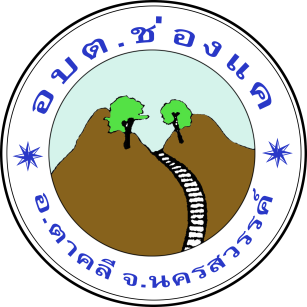 ประชาสัมพันธ์ภาษีที่ดินและสิ่งปลูกสร้างองค์การบริหารส่วนตำบลช่องแคภาษีที่ดินและสิ่งปลูกสร้างภาษีที่ดินและสิ่งปลูกสร้าง หมายถึง ที่ดินหมายความว่าพื้นดิน พื้นที่ที่เป็นภูเขา พื้นที่ที่เป็นน้ำ สิ่ง ปลูกสร้าง หมายความว่า โรงเรือน อาคาร ตึก หรือสิ่งปลูกสร้างอย่างอื่น ที่บุคคลอาจเข้าอยู่อาศัยหรือใช้สอย ได้หรือที่ใช้เป็นที่เก็บสินค้า หรือ ประกอบการอุตสาหกรรม หรือพาณิชยกรรม ซึ่งบุคคลธรรมดา หรือนิติ บุคคล เป็นเจ้าของที่ดินหรือสิ่งปลูกสร้าง หรือเป็นผู้ครอบครองหรือทำประโยชน์ในที่ดินหรือสิ่งปลูกสร้างอัน เป็นทรัพย์สินของรัฐ ซึ่งเป็นผู้มีหน้าที่เสียภาษีตาม พระราชบัญญัติและให้หมายความรวมถึงผู้มีหน้าที่ที่เสีย ภาษีแทนผู้เสียภาษีตามพระพระราชบัญญัตินี้ด้วย (มาตรา 5) ผู้มีหน้าที่เสียภาษีที่ดินและสิ่งปลูกสร้าง ผู้ที่เป็นเจ้าของหรือครอบครองที่ดินหรือสิ่งปลูกสร้างอยู่ในวันที่ 1 มกราคมของปีใด เป็นผู้มีหน้าที่ เสียภาษีสำหรับปีนั้น ตามที่กำหนดในพระราชบัญญัติ (มาตรา 9วรรคหนึ่ง) กำหนดระยะเวลาแจ้งประเมินและผู้เสียภาษีชำระภาษีที่ดินและสิ่งปลูกสร้าง ให้ผู้บริหารแต่งตั้งเจ้าพนักงานสำรวจและประกาศกำหนดระยะเวลาสำรวจที่ดินและสิ่งปลูกสร้าง จัดทำบัญชีรายการที่ดินละสิ่งปลูกสร้างประกาศบัญชีรายการที่ดินและสิ่งปลูกสร้าง ประชาชนตรวจสอบ รายการที่ดิน และสิ่งปลูกสร้างเพื่อแก้ไข ภายในเดือนพฤษภาคม – พฤศจิกายน ของทุกปี หลักฐานที่ต้องนำไปแสดงเพื่อชำระภาษีที่ดินและสิ่งปลูกสร้าง 1. บัตรประจำตัวประชาชน 2. ใบเสร็จรับเงินปีที่ผ่านมา 3. สำเนาทะเบียนบ้าน 4. หลักฐานที่แสดงถึงการเป็นเจ้าของที่ดินตามที่กฎหมายกำหนด เช่น โฉนด,น.ส.3.,ส.ค.ฯ 5. หนังสือรับรองห้างหุ้นส่วนบริษัท 6. หนังสือมอบอำนาจกรณีที่ให้ผู้อื่นมาทำการแทน ขั้นตอนการชำระภาษีที่ดินและสิ่งปลูกสร้าง1. เจ้าพนักงานแจ้งการประเมินภาษีโดยส่งแบบประเมินภาษีให้แก่ผู้เสียภาษีภายในเดือน กุมภาพันธ์ 2. การแจ้งการประเมินภาษีและแบบประเมินภาษีให้เป็นตามรัฐมนตรีว่าการ กระทรวงมหาดไทย กำหนดรายการที่ดินหรือสิ่งปลูกสร้าง ราคาประเมินทุนทรัพย์อัตราภาษีจ้านวนภาษีที่ต้องชำระ 3. การประเมินภาษี ให้พนักงานประเมินมีอำนาจเรียกผู้เสียภาษีหรือบุคคลซึ่งเกี่ยวข้องมา ให้ถ้อยค้า หรือคือส่งเอกสารหรือหลักฐานอื่นใดมาเพื่อตรวจภายในระยะเวลาที่กำหนดโดยจะต้องมีหนังสือ แจ้งให้บุคคล ดังกล่าวทราบล่วงหน้าไม่น้อยกว่า 7 วัน 4. การส่งคำสั่งเป็นหนังสือ หนังสือแจ้งการประเมินหรือหนังสืออื่น (เช่นการแจ้งเตือน ให้ เจ้าหน้าที่ส่งให้แก่ผู้รับโดยตรงหรือส่งทางไปรษณีย์ลงทะเบียนตอบรับ หรือให้ส่ง ณ ภูมิลำเนา หรือถิ่นที่อยู่ หรือ สถานที่ทำการของบุคคลนั้นในระหว่างเวลาพระอาทิตย์ขึ้นถึงพระอาทิตย์ตก หรือในเวลาทำการของ บุคคลนั้น ถ้าไม่พบผู้รับ ณ ภูมิลำเนาหรือถิ่นที่อยู่หรือสถานทำการของผู้รับ จะส่งให้แก่บุคคลใดซึ่งบรรลุนิติภาวะแล้ว และอยู่ ณ ภูมิลำเนาหรือถิ่นที่อยู่สถานที่ทำการที่ปรากฏว่า เป็นของผู้รับนั้นก็ได้ 5. มีการประเมินผิดพลาดหรือไม่ครบถ้วนให้องค์กรปกครองส่วนท้องถิ่นมีอำนาจทบทวน ประเมิน ภาษีให้ถูกต้องตามที่ผู้เสียภาษีมีหน้าที่ต้องเสียได้การทบทวนการประเมินใหม่จะกระทำมิได้เมื่อพ้น 3 ปีนับแต่วันสุดท้ายแห่งกำหนดเวลาการชำระภาษีตามพระราชบัญญัติ 6. กำหนดเวลาการชำระภาษีหรือแจ้งรายการต่างๆ หรือกำหนดเวลาการคัดค้านการประเมินภาษีตามที่กำหนดไว้ในพระราชบัญญัติถ้าผู้มีหน้าที่ต้องปฏิบัติตามกำหนดเวลาดังกล่าวมีเหตุจำเป็น จนไม่สามารถจะปฏิบัติตามกำหนดเวลาได้ให้ยื่นค้าร้องขยายหรือเลื่อนกำหนดเวลาก่อนกำหนดเวลาสิ้นสุดลง เมื่อผู้บริหารท้องถิ่นพิจารณา เห็นเป็นการสมควร จะให้ขยายหรือให้เลื่อนกำหนดเวลาออกไปอีกตามความจำเป็นแก่กรณีก็ได้ 7. ให้ผู้เสียภาษีชำระภาษีตามแบบแจ้งการประเมินภาษีภายในเดือนเมษายนของทุกปี ณ สำนักงานองค์การบริหารส่วนตำบลช่องแค  สำหรับที่ดินและสิ่งปลูกสร้างที่อยู่ในเขตองค์การบริหารส่วนตำบลช่องแค8. การชำระภาษีให้ถือว่าวันที่พนักงานเก็บภาษีลงลายมือชื่อให้ใบเสร็จรับเงินวันที่ชำระภาษี 9. ผู้ชำระภาษีสามารถชำระภาษีโดยทางไปรษณีย์ลงทะเบียนตอบรับหรือโดยการชำระผ่านธนาคารหรือโดยวิธีอื่นใดนั้นตามที่รัฐมนตรีว่าการกระทรวงมหาดไทยประกาศกำหนด เงินเพิ่ม ภาษีที่มิได้ชำระภายในเวลาที่กำหนด ให้ถือเป็นภาษีค้างชำระ มีหนังสือแจ้งเตือนผู้ชำระภาษี ค้าง ชำระ ภายในเดือน พฤษภาคม ของทุกปีเพื่อให้มาชำระภาษีค้างชำระ พร้อมทั้งเบี้ยปรับและเงินเพิ่มร้อยละ 40ของจำนวนภาษีค้างชำระ เว้นแต่ผู้เสียภาษีได้ชำระภาษีก่อนจะได้รับหนังสือแจ้งเตือน ให้เสียเบี้ยปรับ ร้อยละ 10 ของจำนวนภาษีค้างชำระ การชำระภาษีตามพระราชบัญญัติอาจขอผ่อนชำระเป็นงวด งวดละ เท่าๆๆกันก็ได้จำนวนงวดและจำนวนเงินภาษีขั้นต่ำที่จะมีสิทธิ์ผ่อนชำระ รวมทั้งหลักเกณฑ์และวิธีการในการ ผ่อนชำระให้เป็นไปตามที่กำหนดในกฎกระทรวงกรณีที่ผู้เสียภาษีที่ขอผ่อนชำระ ไม่ชำระภาษีตามระยะเวลา ที่ กำหนดในการผ่อนชำระให้ผู้เสียภาษีหมดสิทธิที่จะผ่อนชำระและต้องเสียเงินเพิ่มอีกร้อยละ 1 ต่อเดือนของ จำนวนภาษีที่ค้างชำระเศษของเดือนให้นับ เป็น 1 เดือน กรณีที่ต้องมีการชำระภาษีเพิ่มเติม ให้องค์กรปกครองส่วนท้องถิ่นแจ้งการประเมินภาษีใหม่และส่งแบบประเมินภาษีให้แก่ผู้เสียภาษีและให้ผู้เสียภาษีชำระภาษีที่ต้องเสียเพิ่มเติมภายใน 30วันนับแต่วันที่ได้รับแจ้งประเมิน บทกำหนดโทษตามพระราชบัญญัติภาษีที่ดินและสิ่งปลูกสร้าง 1. เมื่อพ้น 90 วันนับแต่วันที่ได้รับหนังสือแจ้งเตือนดังกล่าวแล้วให้ผู้บริหารท้องถิ่นมี อำนาจออก คำสั่งเป็นหนังสือยึด อายัดและขายทอดตลาดทรัพย์สินของผู้เสียภาษีเพื่อนำเงินมาชำระภาษีค้างชำระเบี้ยปรับ เงินเพิ่ม และค่าใช้จ่ายได้อันเนื่องมาจากการยึด อายัด และขายทอดตลาดทรัพย์สินนั้นได้แต่ ห้ามมิให้ยึด หรืออายัดทรัพย์ของผู้เสียภาษีเกินกว่าความจำเป็นที่พอจะชำระภาษีค้าง ชำระเบี้ยปรับ และเงินเพิ่มและค่าใช้จ่าย                         2. เพื่อประโยชน์ในการยึดหรืออายัดทรัพย์สินให้ผู้บริหารท้องถิ่นหรือเจ้าหน้าที่ซึ่งได้รับมอบหมาย จากผู้บริหารท้องถิ่นมีอำนาจเรียกผู้เสียภาษีมาให้ถ้อยคำ สั่งให้ผู้เสียภาษีนำบัญชีเอกสารหรือหลักฐานอื่นอันจำเป็นแก่การจัดเก็บภาษีค้างชำระมาตรวจสอบ 3. ออกคำสั่งเป็นหนังสือให้เจ้าหน้าที่ทำการตรวจสอบ ค้น หรือยึดบัญชี เอกสารหรือ หลักฐานอื่นของผู้เสียภาษีเข้าไปในที่ดินและสิ่งปลูกสร้างหรือสถานที่อื่นที่เกี่ยวข้องในระยะห้วงเวลาพระอาทิตย์ ขึ้นถึงพระอาทิตย์ตกหรือในเวลาทำการของสถานที่นั้นเพื่อสอบถามบุคคลใดๆ การดำเนินการต้องให้เวลาล่วงหน้าไม่น้อยกว่า 7 วันนับแต่วันที่ได้รับหนังสือเรียนคำสั่งและการออกคำสั่งและทำการต้องเป็นไปตาม ระเบียบที่รัฐมนตรีว่าการ กระทรวงมหาดไทยกำหนด 